Հավելված  N 4Փարաքար համայնքի ավագանուհունիսի 28-ի 2024 թվականիN___-Ա որոշման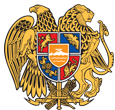 ՀԱՅԱՍՏԱՆԻ ՀԱՆՐԱՊԵՏՈՒԹՅԱՆ ԱՐՄԱՎԻՐԻ ՄԱՐԶԻ ՓԱՐԱՔԱՐ ՀԱՄԱՅՆՔԻ 2025-2027թթ. ՄԻՋՆԱԺԱՄԿԵՏ ԾԱԽՍԵՐԻ ԾՐԱԳԻՐ









ՓԱՐԱՔԱՐ 2025Բովանդակություն       ՆԵՐԱԾՈՒԹՅՈՒՆ————————————————————————— 3ԶԱՐԳԱՑՄԱՆ ՀԻՄՆԱԿԱՆ ՈՒՂՂՈՒԹՅՈՒՆՆԵՐԸ ԵՎ ՍԿԶԲՈՒՆՔՆԵՐԸ  4-5ՓԱՐԱՔԱՐ  ՀԱՄԱՅՆՔԻ 2025-2027 ԹՎԱԿԱՆՆԵՐԻ ԿԱՆԽԱՏԵՍՎՈՂ ԵԿԱՄՈՒՏՆԵՐԸ—————————————————————————— 6ԵԿԱՄՈՒՏՆԵՐԻ ՎԵՐԾԱՆՈՒՄԸ ԸՍՏ ԱՌԱՆՁԻՆ ՏԵՍԱԿՆԵՐԻ————— 7ՓԱՐԱՔԱՐ ՀԱՄԱՅՆՔԻ 2025-2027 ԹՎԱԿԱՆՆԵՐԻ ԿԱՆԽԱՏԵՍՎՈՂ ԾԱԽՍԵՐԸ————————————————————————————  8-9ՆԵՐԱԾՈՒԹՅՈՒՆ		Փարաքար համայնքի 2025-2027 թթ. միջնաժամկետ ծախսերի ծրագիրը (այսուհետ՝ ՄԺԾԾ) հանդիսանում է Փարաքար համայնքի զարգացման հեռանկարի թվային արտացոլումը և համայնքի միջնաժամկետ կտրվածքով գլխավոր ֆինանսական փաստաթուղթը, որը և հանդիսանում է ելակետ՝ նախագծելու համապատասխան տարվան հաջորդող տարեկան բյուջեն:	ՄԺԾԾ-ով ներկայացվում է կանխատեսվող Փարաքար համայնքի հաջորդող 3 տարիների եկամուտները,ծախսային ուղղությունները ըստ ոլորտների, որոնք բերելու են Փարաքար համայնքի կայուն և համաչափ զարգացմանը, ինչպես նաև կընձեռնեն համայնքին առավել արդյունավետ գեներացնել եկամուտները, մասնավորապես միջնաժամկետ կտրվածքով կմշակվեն մեխանիզմներ դրանք ավելացնելու ուղղությամբ, որը իր հերթին կբերի համայնքի զարգացմանը միտված ծախսերի ավելացմանը:	ՄԺԾԾ-ն կնպաստի ավելի լայն և հեռանկարային ծախսերի քաղաքականության մշակմանը, որի շնորհիվ համայնքի զարգացման հեռանկարը կստանա բյուջետային ձևաչափ և որը ըստ էության հասանելի կդարձնի բոլորին՝ այդ թվում քաղաքացիներին, ուսումնասիրելու միջնաժամկետ կտրվածքով համայնքի կողմից նախատեսվող ծախսերի բաշխումը ըստ ոլորտների՝ թվային տեսքով, ընդ որում սույն ֆինանսական փաստաթղթով առավել կընդգծվի բյուջետային ծրագրերի շարունակականության ապահովման ֆինանսական մեխանիզմները:	Փարաքար համայնքի 2025-2027 թթ. միջնաժամկետ ծախսերի ծրագիրը նախագծվել է ղեկավարվելով «Հայաստանի Հանրապետության բյուջետային համակարգի մասին» օրենքով:ԶԱՐԳԱՑՄԱՆ ՀԻՄՆԱԿԱՆ ՈՒՂՂՈՒԹՅՈՒՆՆԵՐԸ ԵՎ ՍԿԶԲՈՒՆՔՆԵՐԸՓարաքար համայնքի 2025-2027 թթ.համար նախանշված ծրագրերի իրականացումը լինելու է համաչափ և կայուն զարգացման սկզբունքի վրա, որի նպատակային իրագործման համար առաջնահերթ և գերակա են համարվելու՝Կառավարման արդյունավետության բարձրացումը, համայնքապետարանի գործունեության թափանցիկությունը և բնակչությանը լիարժեք հաշվետու լինելը:Հանրային տարածքների, շրջակա միջավայրի և պատմամշակութային ժառանգության պաշտպանությունը:Մարդու իրավունքների պաշտպանության գերակա սկզբունքներով որոշումների կայացումը:Համայնքի  մասնակցային կառավարման մշակույթի ձևավորումը՝ բնակչությանը մասնակից դարձնելով հանրային նշանակություն ունեցող և բնակչությանը հուզող որոշումների կայացմանը՝ հարցումների և քննարկումների միջոցով:Իրավահավասար ու ներդաշնակ համակեցության մշակույթի ձևավորումը:Անվտանգ, առողջ և հարմարավետ ապրելու և գործելու կենսամիջավայրի ստեղծումը:Երիտասարդական և սպորտային ծրագրերի միջոցով բնակիչների շրջանում առողջ ապրելակերպի գաղափարի  խթանումը:Զբոսաշրջության ենթակառուցվածնքերի զարգացման խթանումը և համայնքի զբոսաշրջային միջավայրի բարելավումը:Բազմաբնակարան շենքերի հիմնախնդիրների լուծումը:Նախադպրոցական հաստատությունների մատչելիության և ներառականության հնարավորությունների ապահովումը:Նախադպրոցական հաստատությունների հիմնանորոգումը:Մշակույթի ոլորտի ենթակառուցվածքների զարգացում,մշակութային ծառայություններից օգտվելու ներառականության ապահովումը:Համայնքի միջբնկավայրերի և ներբնակավայրերի ճանապարհների ճանապարհաշինարարական  ծրագրերի շարունակականության ապահովումը:Փողոցային լուսավորության համակարգի արդիականացումը, էներգախնայող համակարգերի ներդրումը, համակարգի անվտանգության և հուսալիության աստիճանի բարձրացումը:Բազմաբնակարան շենքերի վերանորոգման և բարեկարգման ապահովումը:Համայնքի բուժկետերի և կենցաղի տան շենքերի վերանորոգման և բարեկարգման ապահովումը:Հանգստի գոտիների ստեղծումը, կանաչապատման աշխատանքների իրականացումը:Նախակրթական, կրթական, մշակութային և սպորտային օբյեկտների հիմնանորոգման աշխատանքների շարունակականության ապահովումը: Բնակիչների սոցիալական պաշտպանվածության ապահովումն ու այդ նպատակով հաշմանդամություն ունեցող անձանց, ծնողազուրկ երեխաների, բազմազավակ և անապահով ընտանիքների կենսական ապահովմանն ուղղված սոցիալական ծրագրերի արդյունավետ իրականացումը:Ոռոգման ցանցերի, կարկտապաշտպան համակարգերի պահպանման, վերանորոգման և բարեկարգման աշխատանքների շարունակականության ապահովումը:Սոցիալ-տնտեսական իրավիճակի վերլուծության և առկա հիմնախնդիրների բացահայտման, ֆինանսական, տնտեսական, բնական և մարդկային ռեսուրսների գնահատման ծրագրերի արդյունավետ իրականացումը:ՓԱՐԱՔԱՐ ՀԱՄԱՅՆՔԻ 2025-2027 ԹՎԱԿԱՆՆԵՐԻ ԿԱՆԽԱՏԵՍՎՈՂ ԵԿԱՄՈՒՏՆԵՐԸ    Փարաքար համայնքի 2025-2027թթ. եկամուտները կանխատեսվել են համապա-տասխանաբար՝ 1630000.0, 1805000.0 և 1902000.0 հազ. դրամ:Հատկանշանական է, որ ընդամենը եկամուտների կազմում աճ է նախատեսվում գրեթե բոլոր բյուջետային բաժիններում և խմբերում, մասնավորապես հարկ է նկատել Փարաքար համայնքի սեփական եկամուտների դինամիկան, որը հիմնականում պայմանավորված է ՀՀ Հարկային օրենսգրքի 233-րդ հոդվածի 7-րդ մասով սահմանված դրույթների կիրառմամբ, որի արդյունքում միջնաժամկետ կտրվածով սեփական եկամուտների կազմում հիմնանական աճը նախատեսվում է հարկ անշարժ գույքի մասով եկամտատեսակից:ԵԿԱՄՈՒՏՆԵՐԻ ՎԵՐԾԱՆՈՒՄԸ ԸՍՏ ԱՌԱՆՁԻՆ ՏԵՍԱԿՆԵՐԻ	Փարաքար համայնքի 2025-2027թթ. եկամուտների կազմում՝ սեփական եկամուտների ցուցանիշը համապատասխանաբար կազմում է 720744.0, 765744,0 և 787321.0հազ. դրամ, և սույն դինամիկան դիտարկելիս հարկ է արձանագրել, որ աճը կանխատեսվում է 3 տարվա կտրվածքով:	2025-2027 ՄԺԺԾ-ով սեփական եկամուտների կազմում էապես աճող եկամտատեսակներն են՝ Գույքահարկ անշարժ գույքի մասով համապատասխանաբար՝ 172830.0, 182113.0 և 194190.0 հազ. դրամԳույքահարկ փոխադրամիջոցների մասով՝ 270600.0, 297160.0 և 309360.0 հազ. դրամՏեղական տուրքերը՝ 34700.0, 35200.0 և 35100.0 հազ. դրամՎարչական գանձումներ՝ 201027.0, 205176.0 և 210176.0հազ. դրամԱղբահանության գծով վճարը՝ 55241.0,հազ. դրամ, 56241.0,հազ. դրամ, 57241.0,հազ. դրամ  Պետության կողմից տրամադրվող հատկացվող շնորհները՝ այդ թվում սուբվեցնիաները և ֆինանսական համահարթեցման սկզբունքով տրվող դոտացիան, նախնական կանխատեսմամբ նախատեսվում է համապատասխանաբար 909256.0 հազ.դրամ, 1039256.0 հազ. դրամ և 1114679.0 հազ. դրամ :ՓԱՐԱՔԱՐ ՀԱՄԱՅՆՔԻ 2025-2027 ԹՎԱԿԱՆՆԵՐԻ ԿԱՆԽԱՏԵՍՎՈՂ ԾԱԽՍԵՐԸ	Փարաքար համայնքի 2025-2027թթ. ծախսերը կանխատեսվում են համապատասխանաբար՝ 2251700.0, 2251700 և 2271500.0 հազ. դրամ և  միտված են համայնքի համաչափ և կայուն զարգացմանը: Ծախսերի քաղաքականության և նպատակներին հասնելու սկզբնաղբյուրն է հանդիսանում  լուծել համայնքի առջև դրված կայուն զարգացման պահանջը՝ մշակելով և կատարելով դրա իրագործմանն ուղղված բյուջետային ծրագրերը: Ծախսային մասը նախագծվել է հետևելով բյուջետային հաշվեկշռվածության սկզբունքին՝ ապահովելով բյուջեների կառուցման ստանդարտները և ներկայացնելով այն ըստ գործառական և տնտեսագիտական դասակարգումների, ինչպես նաև ըստ առանձին ծրագրերի:	Կանխատեսվող բյուջետային ծախսերի բաշխման ոլորտային սկզբունքը 2025թ., 2026թ. և 2027թ.-ների համար կայանում է Փարաքար համայնքի համաչափ զարգացման և ոլորտային ուսումնասիրությունների արդյունքում հանգած խնդիրների լուծման տեսլականներով, մասնավորապես դրանք  բաշխված են հետևյալ կերպ.       Վարչական  մասի  ծախսեր1/ պետական կառավարման ապարատի պահպանման ընթացիկ ծախսերի    ֆինանսավորում՝ 514954.0 հազ. դրամ, 534954.0հազ. դրամ, 544954.0հազ. դրամ2/ Կեղտաջրերի հեռացում կատարվող ծառայությունների ֆինանսավորում՝ 22754.0 հազ. դրամ, 23154.0հազ. դրամ, 23154,0հազ. դրամ 3/ Նախադպրոցական կրթության ոլորտի գործունեության ընթացիկ ծախսերի ֆինանսավորում՝ 320200.0 հազ. դրամ, 375200.0հազ. դրամ, 385200.0հազ. դրամ 4/ Արտադպրոցական կրթության ոլորտի գործունեության ընթացիկ ծախսերի ֆինանսավորում 92000.0 հազ. դրամ, 92000.0 հազ. դրամ, 92000.0հազ. դրամ, 5/ հանգստի և սպորտի ծառայությունների ծախսերի ֆինանսավորում՝ 20000.0 հազ. դրամ, 20000.0հազ. դրամ, 20000.0 հազ. դրամ6/ մշակույթի տների և գրադարանների գործունեության ընթացիկ ծախսերի ֆինանսավորում՝  85900.0 հազ. դրամ, 85900.0հազ. դրամ, 85900.0 հազ. դրամ7/ սոցիալական աջակցություն ցուցաբերելու նպատակով ֆինանսավորում՝ 16000.0 հազ. դրամ, 16000.0հազ. դրամ, 16000.0 հազ. դրամ  8/ փողոցների լուսավորության ապահովման համար ֆինանսավորում՝   56000.0 հազ. դրամ, 56000.0հազ. դրամ, 56000.0 հազ. դրամ9/ աղբահանության ապահովման համար ֆինանսավորում՝ 155500.0 հազ. դրամ, 170500.0հազ. դրամ, 170500.0 հազ. դրամ 10/ Քաղաքացիական պաշտպանություն  համար ֆինանսավորում՝ 3800.0 հազ. դրամ, 18000.0հազ. դրամ, 18000.0 հազ. դրամ 11/ընդհանուր բնույթի և աշխատանքի հետ կապված ծառայությունների համար ֆինանսավորում՝ 91093.850հազար դրամ, 97853.850 հազ. դրամ, 107853.850 հազ.դրամ12/ ոռոգման ոլորտի համար ֆինանսավորում՝ 10000.0հազար դրամ, 5000.0հազ. դրամ, 5000.0 հազ. դրամ13/ Գյուղատնտեսություն ոլորտի համար ֆինանսավորում՝ 2700.0հազար դրամ, 14000.0հազ. դրամ, 14000.0 հազ. դրամ Նշված  ոլորտներում ծախսերը կանխատեսվել են հաշվի առնելով վերջին տարիների փաստացի ցուցանիշները և 2025թ., 2026թ. և 2027թ. տարեկան աշխատանքային ծրագրերը: Բարեկարգ, հարմարավետ և մատչելի միջավայրի ձևավորման նպատակով համայնքում  2025թ., 2026թ. և 2027թ.-ների համար ծրագրվել են կատարելու հետևյալ կապիտալ աշխատանքները    Ֆոնդային մասի ծախսեր1/ Ճանապարհների ասֆալտապատում՝  150000.0 հազար դրամ, 100000.0հազար դրամ, 100000.0հազար դրամ:2/Ոռոգման ցանցի կառուցում 54500.0  հազար դրամ, 15000.0 հազար դրամ, 15000.0հազար դրամ:3/Ջրամատակարարում և ջրահեռացում՝ 60000.0 հազար դրամ, 60000.0 հազար դրամ, 60000.0հազար դրամ:4/Փողոցային լուսավորության անցկացում 20000.0 հազար դրամ, 15000.0 հազար դրամ, 15000.0 հազար դրամ:5/Գազաֆիկացում՝  10000.0 հազար դրամ, 10000.0 հազար դրամ, 10000.0 հազար դրամ:6/Նախադպրոցական կրթություն /մանկապարտեզների կառուցում և վերանորոգում/՝ 271600.0 հազար դրամ, 176700.0 հազար դրամ, 100000.0 հազար դրամ:7/ Վարչական և այլ մեքենա սարքավորումների ձեռքբերում  45900.0 հազար դրամ, 50000.0 հազար դրամ, 50000.0 հազար դրամ:8/ Նախագծահետազոտական ծախսեր  20000.0 հազար դրամ, 20000.0 հազար դրամ, 20000.0 հազար դրամ:ՀԱՄԱՅՆՔԻ ՂԵԿԱՎԱՐ՝                         	Լ.ԳՅՈՒԼՆԱԶԱՐՅԱՆ